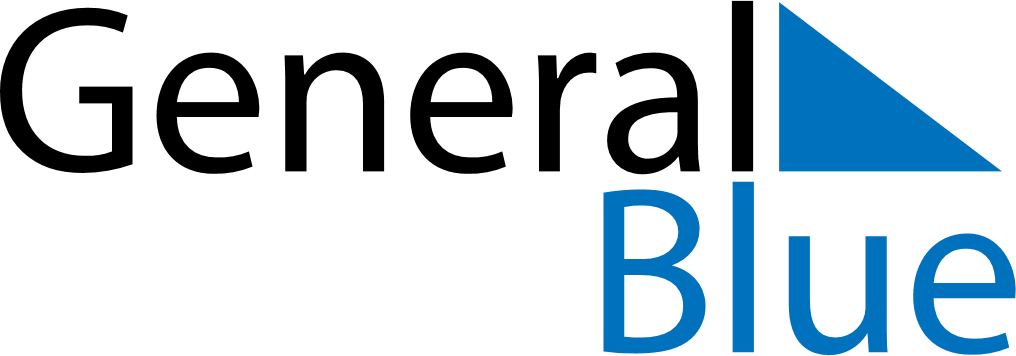 May 2022May 2022May 2022BermudaBermudaMONTUEWEDTHUFRISATSUN1234567891011121314151617181920212223242526272829Bermuda Day3031